SD015_GoogleカレンダーにNPO会議室の予約状況を表示(管理者編)１．利用者のgoogleカレンダーで「NPO会議室」の予約状況が見られるようにするために、利用者は、利用者のgoogleメールアドレスと名前等を、管理者（NPO法人センター事務部）に送る。管理者は、パソコンから次のな手順で、PC googleカレンダーを起動する。（１）行田市民大学のホームページから、図の部分をクリックする。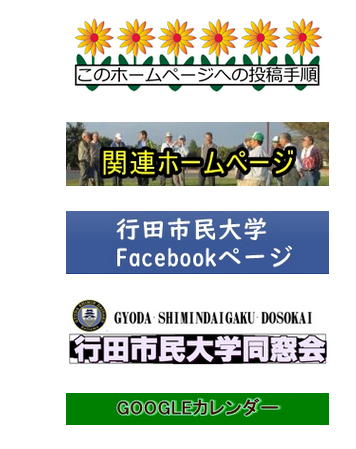 以上の操作で次のようにgoogleへのログインが要求されるので、管理者のgoogleメールアドレスとパスワードを入れる。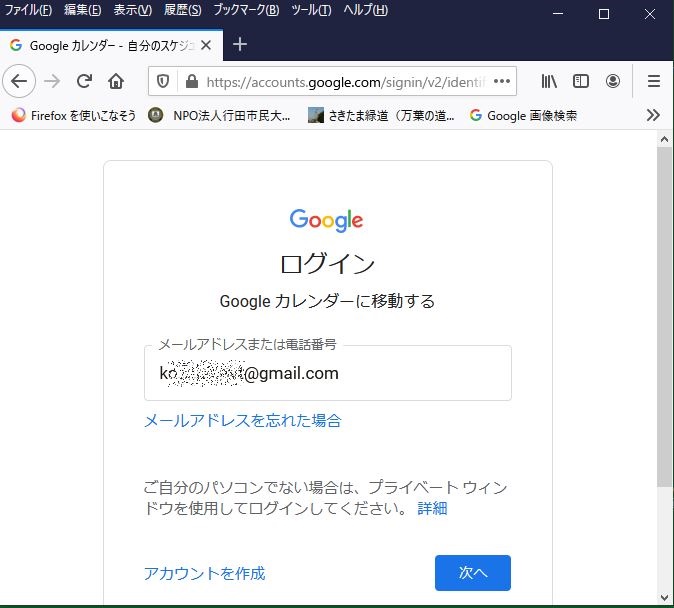 メールアドレスとパスワードが正しく入ると、次のようにgoogleカレンダーが開く。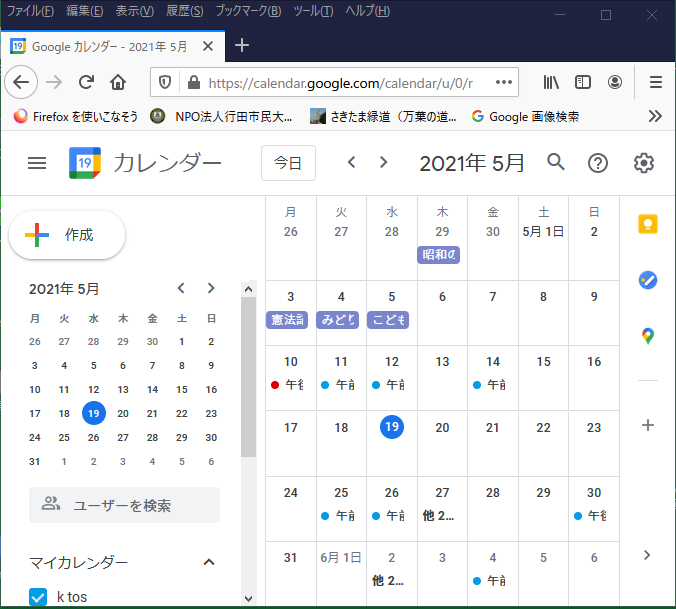 ここで、図の部分をクリックします。これで、次のように表示さますので、「設定」をクリックします。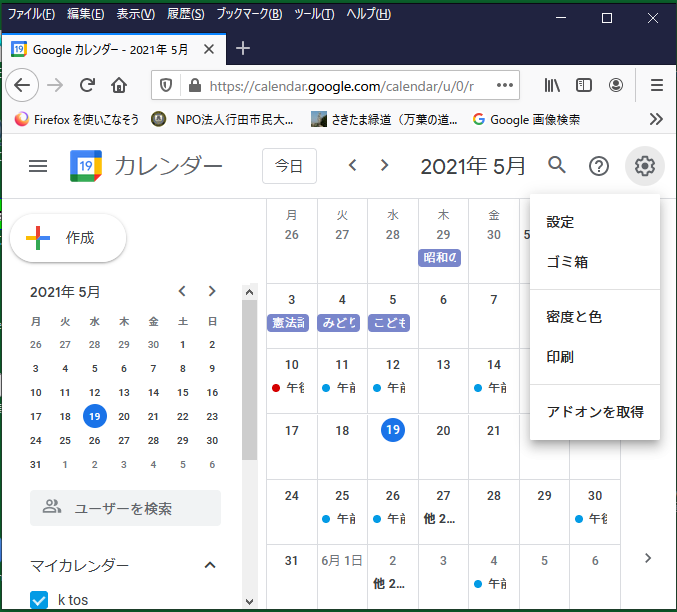 これで画面が変わります。少し画面を下に送ると、「NPO会議室」が現れるのでクリックします。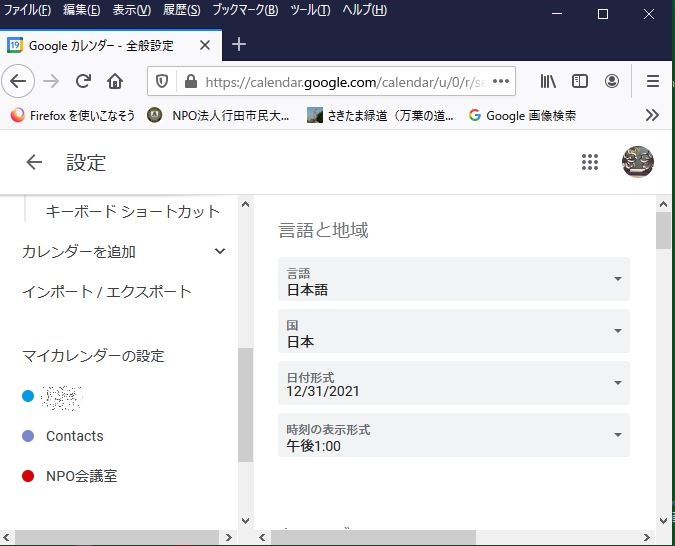 右側の画面を少し下に送り、「特定ユーザとの共有」の部分に移動します。すでに共有している人の一覧が表示されますので、「ユーザを追加」をクリックします。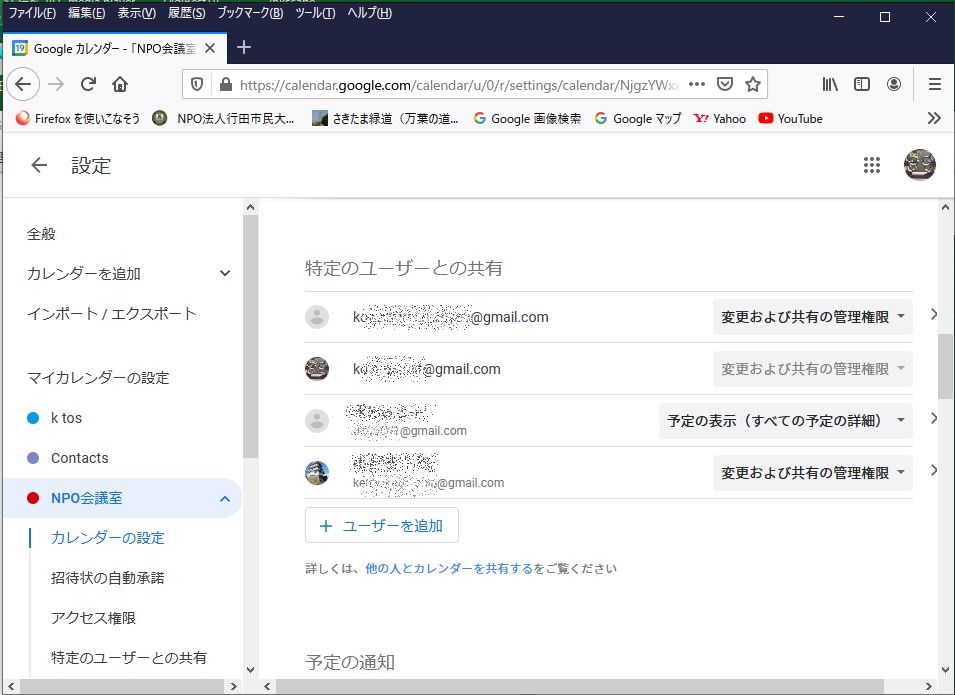 次の画面が表示されます。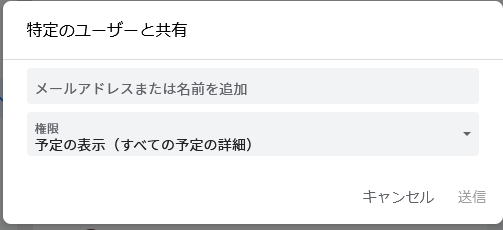 ここで、新規にNPO会議室を参照するユーザのメールアドレスを登録します。ここで登録する候補になるユーザが表示されることもありますが、無視してメールアドレスを入れます。これにより、次の画面になります。ここで、権限が「予定の表示（すべての予定の詳細）」になっていることを確認します。この内容により、登録した人がカレンダーに対してできる操作が決まります。普通の人は、カレンダーを表示することのみ可能にします。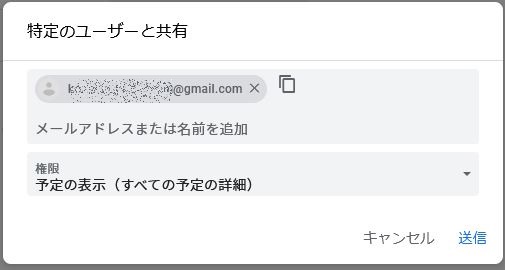 ここで連続して利用者を登録することもできます。すべて登録が終わったら、「送信」をクリックします。以上の操作で、次の画面になります。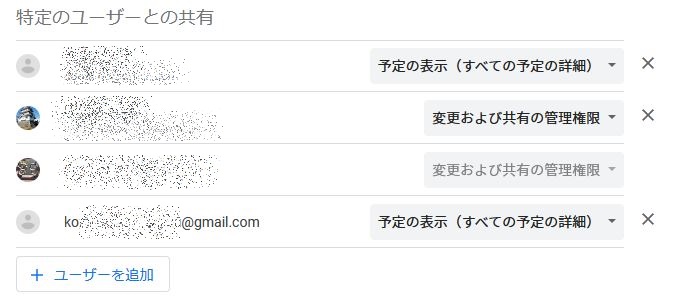 一番右側の×印をクリックすると、その利用者の登録が削除されます。「変更および共有の管理者権限」がグレイアウトされている人は、カレンダーの所有者です。（１２）以上の操作で登録された利用者は、SD016_NPO法人のNPO会議室の予約状況を見る（利用者編）.docxの手順を行い自分のgoogleカレンダーにNPO会議室を取り込むことができます。